KARTA ZGŁOSZENIA
TURNIEJ PANNA STREET SOCCER – PIŁA 2018
 O PUCHAR PREZYDENTA MIASTA PIŁY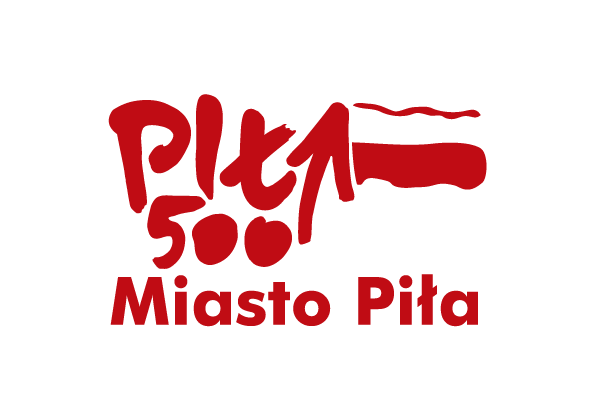 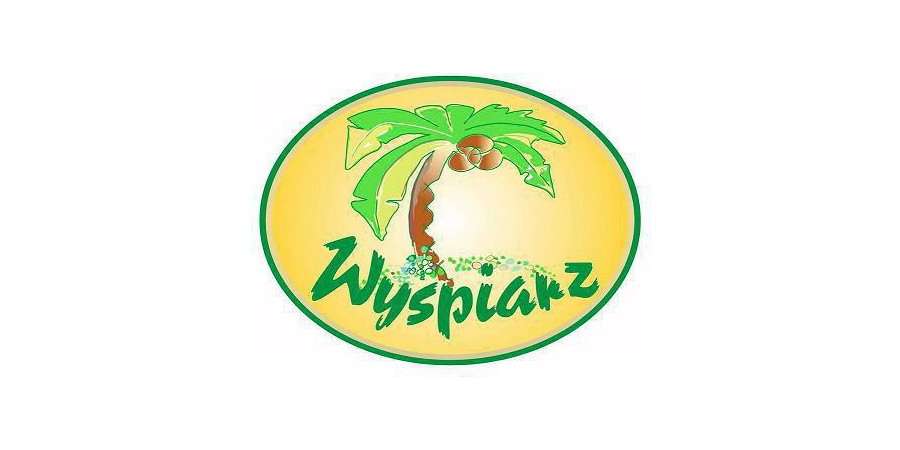 1. Imię i nazwisko …………………………………………………….2. Numer telefonu ……………………………………………………..3. Adres e-mail ………………………………………………………..KLAUZULA OBOWIĄZKU INFORMACYJNEGO TURNIEJ PIŁKARZYKI STOŁOWE O PUCHAR PREZYDENTA MIASTA PIŁYAdministratorem Pani/Pana danych osobowych (ADO) podanych w formularzu zgłoszeniowym jest Gmina Piła, reprezentowana przez Prezydenta Miasta Piły, z siedzibą pl. Staszica 10, 64-920 Piła. Dane kontaktowe inspektora ochrony danych: ido@um.pila.pl. Zbieranie danych osobowych przez ADO jest niezbędne w celu organizacji i przeprowadzenia Turnieju Panna Street Soccer – Piła 2018 o Puchar Prezydenta Miasta Piły. Przetwarzanie danych jest niezbędne do wypełnienia obowiązku prawnego ciążącego na administratorze, który wynika z art. 7 ust. 1 pkt 18 ustawy z dnia 8 marca 1990 r. o samorządzie gminnym (Dz. U. z 2018 r., poz. 994 z późn. zm.). Zebrane dane osobowe mogą być udostępniane podmiotom uprawnionym na podstawie przepisów prawa. Zebrane dane będą przechowywane zgodnie z ustawą z dnia 14 lipca 1983 r.  o narodowym zasobie archiwalnym i archiwach  (Dz. U. 2018, poz. 217 ze. zm.) oraz na podstawie przepisów szczególnych określających inny okres archiwalny niż w/w ustawa. Na podstawie przepisów o ochronie danych osobowych ma Pani/Pan prawo do:dostępu do swoich danych osobowych, zgodnie z postanowieniami art. 15 RODO;sprostowania swoich danych osobowych, zgodnie z postanowieniami art. 16 RODO;usunięcia swoich danych osobowych, zgodnie z postanowieniami art. 17 RODO;ograniczenia przetwarzania swoich danych osobowych, zgodnie  z postanowieniami art. 18 RODO;wniesienia sprzeciwu wobec przetwarzania swoich danych osobowych, zgodnie z postanowieniami art. 21 RODO;przenoszenia swoich danych, zgodnie z postanowieniami art. 20 RODO;wniesienia skargi do organu nadzorczego, , zgodnie z postanowieniami art. 77 RODO.
Podanie danych osobowych jest dobrowolne, jednakże niepodanie informacji wskazanych w formularzu zgłoszeniowym skutkować może brakiem możliwości rozpatrzenia zgłoszenia.Piła, ………………………………ZGODArodzica/opiekuna prawnego na udział dziecka w Turnieju Panna Street Soccer – Piła 2018 o Puchar Prezydenta Miasta Piły od 23 czerwca 2018 r. do 15 lipca 2018 r. oraz na przetwarzanie danych osobowych dotyczących dziecka, w związku ze zgłoszeniem dziecka do udziału  turniejuJa niżej podpisana(y) dobrowolnie i świadomie wyrażam zgodę na:Udział mojego dziecka w Turnieju Panna Street Soccer – Piła 2018 o Puchar Prezydenta Miasta Piły, który odbędzie się w Pile w terminie 23.06.2018 r. – 15.07.2018 r.Przetwarzanie danych osobowych mojego dziecka zawartych w formularzu zgłoszeniowym i niniejszej zgodzie przez Urząd Miasta Piły, pl. Staszica 10,  64-920 Piła, dla których administratorem danych jest Gmina Piła, reprezentowana przez Prezydenta Miasta Piły, w celu organizacji i przeprowadzenia Turnieju Panna Street Soccer – Piła 2018 o Puchar Prezydenta Miasta Piły.Rozumiem, że dane osobowe dotyczące mojego dziecka będą przechowywane przez administratora danych zgodnie z ustawą z dnia 14 lipca 1983 r. o narodowym zasobie archiwalnym i archiwach  (Dz. U. 2018, poz. 217 ze. zm.) oraz na podstawie przepisów szczególnych określających inny okres archiwalny niż w/w ustawa. Jestem świadoma(y), że na podstawie przepisów o ochronie danych osobowych przysługuje mi prawo do:żądania od administratora dostępu do udostępnionych danych osobowych dziecka,sprostowania danych osobowych dziecka,usunięcia danych osobowych dziecka,ograniczenia przetwarzania danych osobowych dziecka,wniesienia sprzeciwu wobec przetwarzania danych osobowych dziecka,przenoszenia danych osobowych,wniesienia skargi do organu nadzorczego (Prezesa Urzędu Ochrony Danych Osobowych),wycofania zgody w dowolnym momencie. Wycofanie zgody nie będzie miało wpływu na zgodność z prawem przetwarzania, którego dokonano na podstawie zgody przed jej wycofaniem. Wycofanie zgody nastąpi  tym samym kanałem komunikacji, w którym zgoda została wyrażona tj. pisemnie.Publiczne, nieodpłatne wykorzystanie przez Urząd Miasta Piły z siedzibą pl. Staszica 10, 64-920 Piła, wizerunku mojego dziecka w dokumentacji fotograficznej powstałej podczas odbywania się Turnieju Panna Street Soccer – Piła 2018 o Puchar Prezydenta Miasta Piły dla celów promocyjnych w/w wydarzenia. Zgoda, o której mowa w zdaniu poprzednim obejmuje prawo do publicznego i nieodpłatnego wykorzystania wizerunku i dokumentacji fotograficznej w szczególności: w lokalnej gazecie, broszurach, folderach, plakatach, materiałach promocyjnych, bilbordach, kampaniach audiowizualnych, a także na stronie internetowej. Niniejsza zgoda obejmuje także zgodę na przetwarzanie wizerunku poprzez jego kadrowanie i kompozycję. Ponadto oświadczam, że moje dziecko nie posiada przeciwwskazań zdrowotnych do udziału w zawodach i imprezach sportowych. Wyrażam również zgodę na przeprowadzenie wszelkich niezbędnych zabiegów lub operacji w stanach zagrażających życiu lub zdrowiu mojego dziecka. W razie decyzji lekarskiej o hospitalizacji, zobowiązuję się do odbioru dziecka ze szpitala.Piła, dnia …………………………………………..…………………………………...…………                                                                   (czytelny podpis osoby zgłaszającej się do turnieju) (czytelny podpis rodzica/opiekuna prawnego w przypadku zgłoszenia dotyczącego dziecka)…………………………………………………………………(imię i nazwisko rodzica/opiekuna prawnego)………………………………………........................................(imię i nazwisko, data urodzenia dziecka)………………………………………………………………….(adres zamieszkania rodzica/opiekuna prawnego)…………………………………………………………………(adres zamieszkania dziecka)………………………………………………………………….(numer telefonu rodzica/opiekuna prawnego)…………………………………………………………………(numer telefonu dziecka)Piła, dnia …………………………………………..…………………………………...…………                                                                   (czytelny podpis rodzica/opiekuna prawnego)